 1.Przeczytaj wspólnie z rodzicem wiersz  "Ptasie perypetie" Agata Bober                  a następnie odpowiedz na pytania                                                                                                                                                                                   - skąd wróciły do nas ptaki,                                                                                                                                         - jakie ptaki do nas postanowiły wrócić,                                                                                                             - kogo chciały przywitaćW ciepłych krajach afrykańskich, gdzie na zimę odlecieli,                                                                              Trzech przyjaciół się spotkało, by pomówić o niedzieli.                                                                               Pierwszy zaczął Pan Skowronek, co ze swego śpiewu słynął:                                                                 Lećmy szybko wnet do Polski, bo nam dni wiosenne miną!                                                                        Wszak wiadomo nie od dzisiaj, że mym wielkim jest zadaniem                                                                  Wszem i wobec wyśpiewywać, Pani Wiosny powitanie.                                                                                    - Ty mój drogi wciąż o pracy- wtrącił się czerwononogi.                                                                        Chciałbym jeszcze móc odpocząć, bo do Polski kawał drogi!                                                                             A poza tym, tam na miejscu, czeka mnie roboty szmat,                                                                            Gniazdo muszę znów zbudować, małym pomóc przyjść na świat.                                                               Wiem, co mówisz mój kolego- przemówiła wnet jaskółka.                                                                             Pracy w Polsce mam bez liku, bom nie jest jak ta kukułka                                                                                     Co podrzuca innym dzieci, żeby później leniuchować.                                                                             Wtem sfrunęła Pani Sójka,  z listem w swoim małym dzióbku.                                                                           - Proszę czytać, bo znalazłam list ten w kwiatach, w mym ogródku.                                                            Wziął list Bocian w skrzydła swoje i zaczyna czytać:                                                                               „Przylatujcie wy leniuchy, wiosnę trzeba witać!                                                                                          Środek marca, a Was nie ma, zaraz będzie wielka draka,                                                                                 Bo na niebie wciąż nie widać, powracającego ptaka!Zadanie 2. 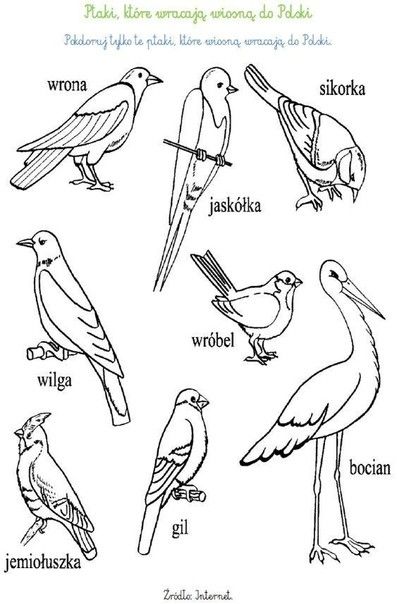 Zadanie 3.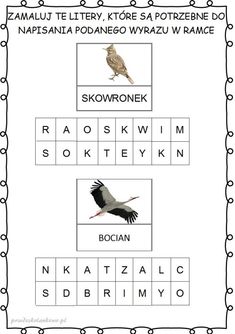 Zadanie 4.  Budowa bociana – wytnij etykiety z nazwami części ciała i dopasuj do konturu ptaka.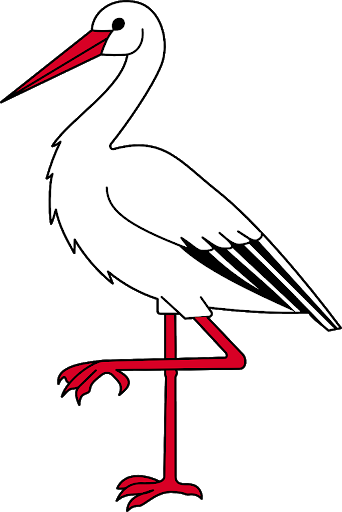 Zadanie 5.                                                                                                                     Wykonaj bociana według wzoru. Potrzebne będą ci nożyczki, klej. Wytnij kontury z szablonów umieszczonych poniżej , a następnie patrząc na ilustrację połącz ze sobą wycięte elementy.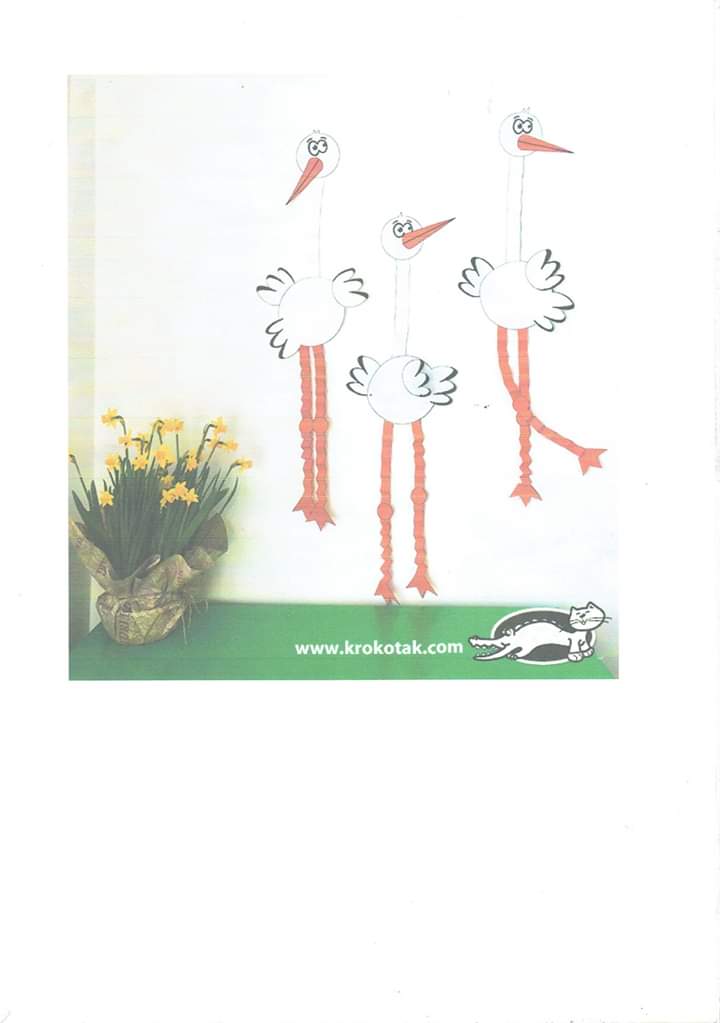 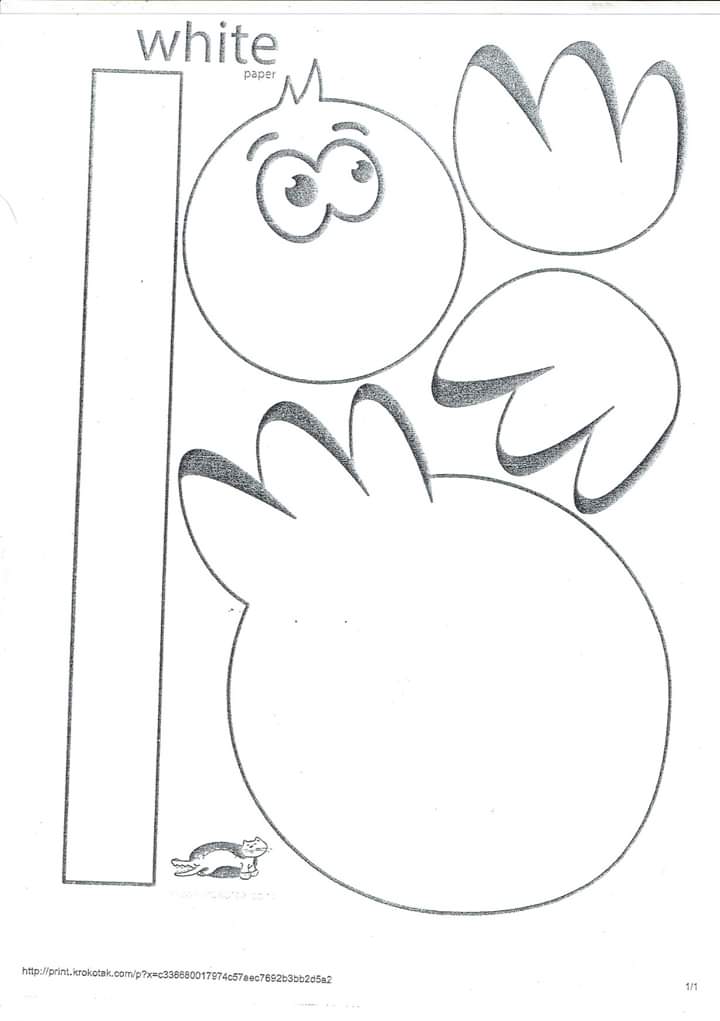 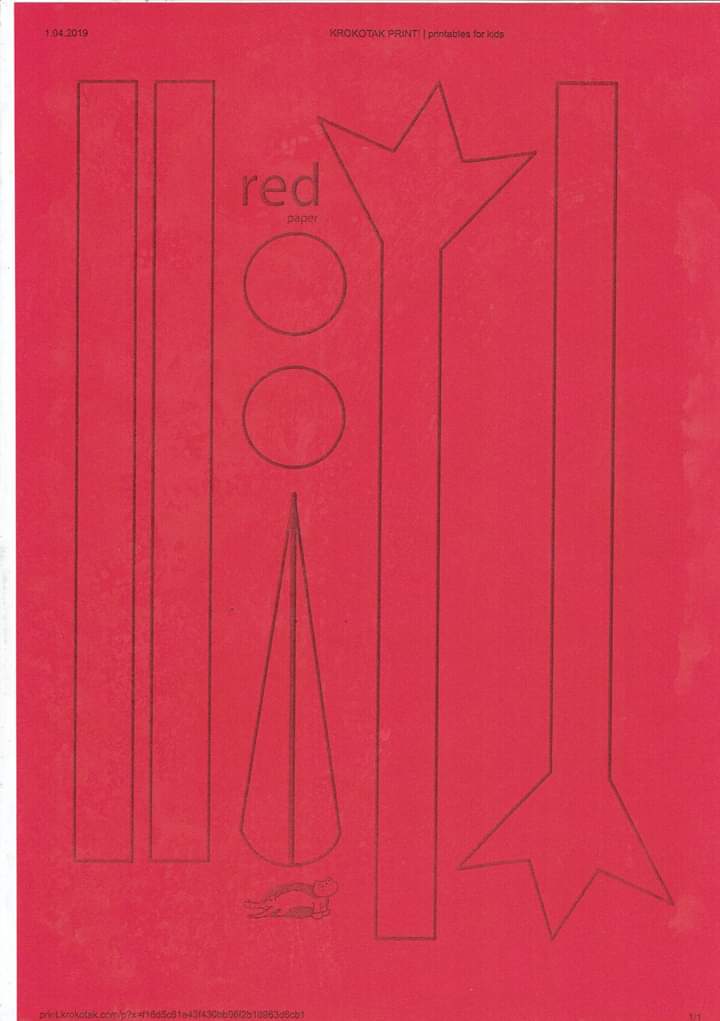 Zadanie 6. Proponuję posłuchać nagrań odgłosów ptaków: https://www.youtube.com/watch?v=NFz4nfoB5dA Jakie ptaki wracają do nas wiosną? Przepisz ich nazwy.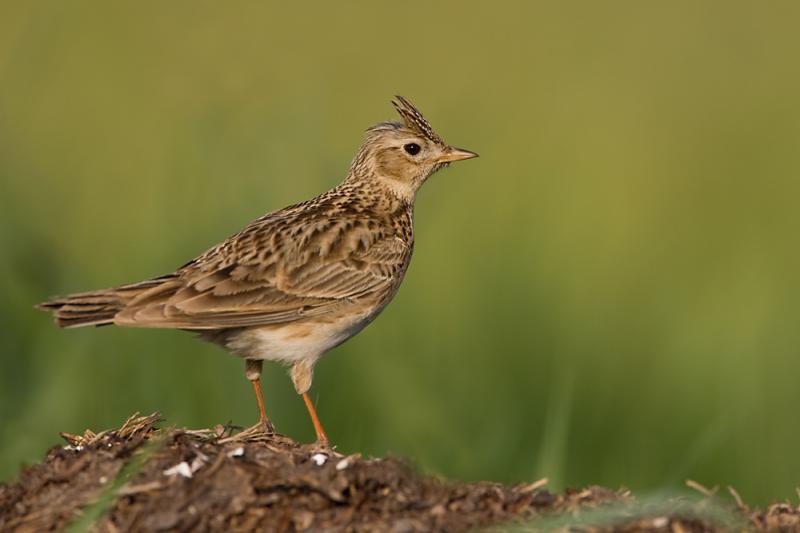 						SKWEOKNRO						........................................................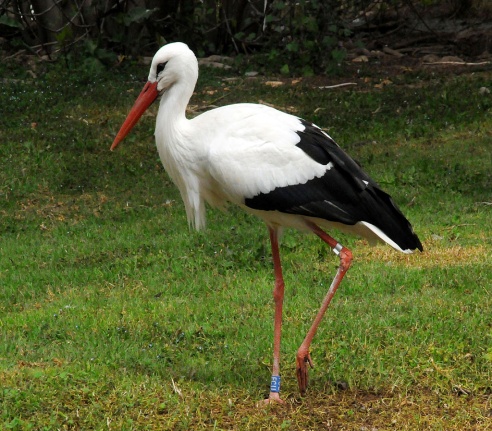 ....................................................				...............................................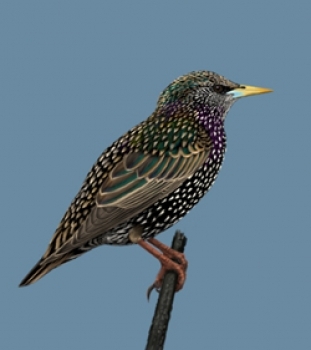 							..................................................................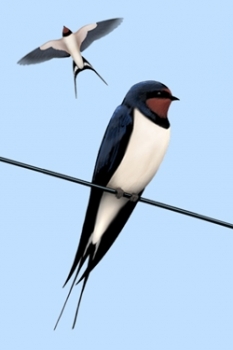 Zadanie 7. Wyklej plasteliną tyle kółek ile wskazuje liczba.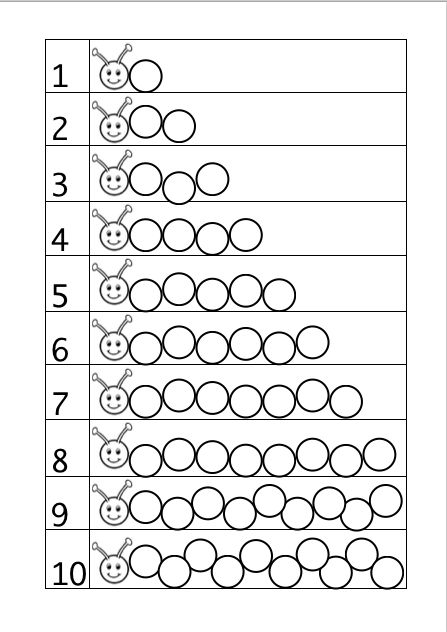 Zadanie 8. Popraw po śladzie te litery, z których powstanie nazwa  ptaka znajdującego się na obrazku. Popraw również kontury bociana, pokoloruj. 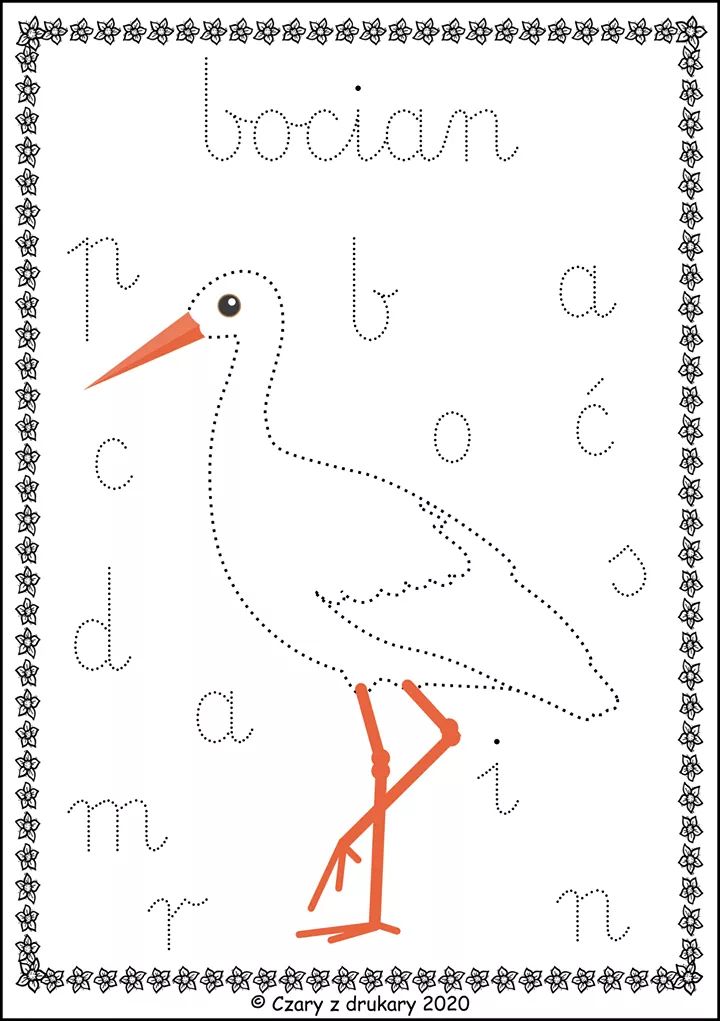 Zadanie 9. Poszukaj i połącz ptaka z prawidłowym cieniem.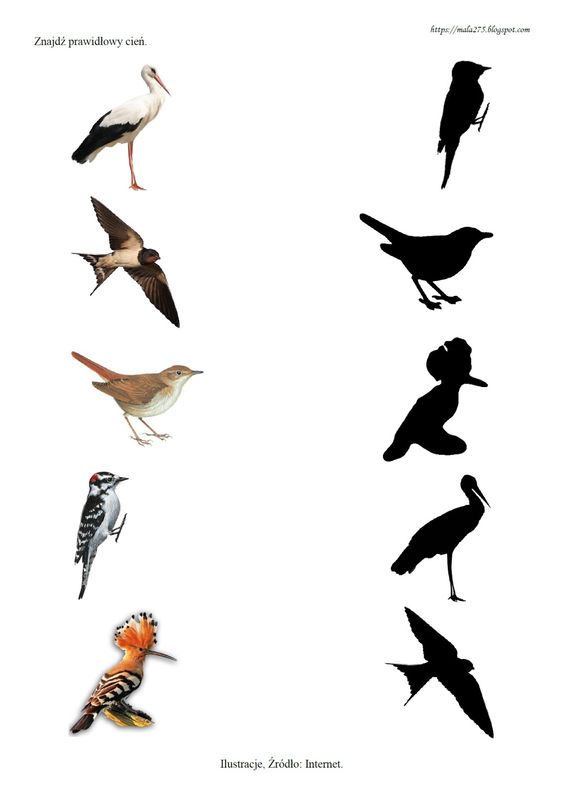 Zadanie 10.  MuzykaWysłuchaj piosenki maszeruje wiosna oraz narysuj obraz tematycznie związany piosenką.https://youtu.be/yNLqW1kp9PwPoznajemy rytm w muzyce.Wykonuj czynności , które przedstawia w filmie Pani Nutka.https://youtu.be/LKyZtocE9u0Zadanie 11.Ćwiczenia w chwytaniu piłki i rzuty do celu.Nauka kroku odstawno – dostawnego.Zadanie 12.  Pomóż bocianowi znaleźć drogę aby mógł dojść do żabki. 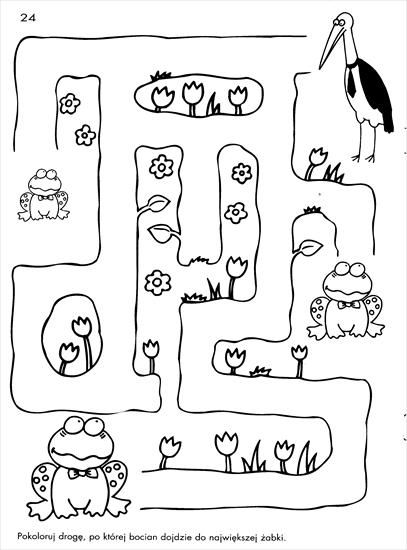  głowa mała  dziób długi, ostry, czerwony  szyja  długa, smukła biała  nogi długie czerwone  duże skrzydła pióra białe i czarne 